Karta pracy numer 15Zielony lasPrzyjrzyj się obrazkom.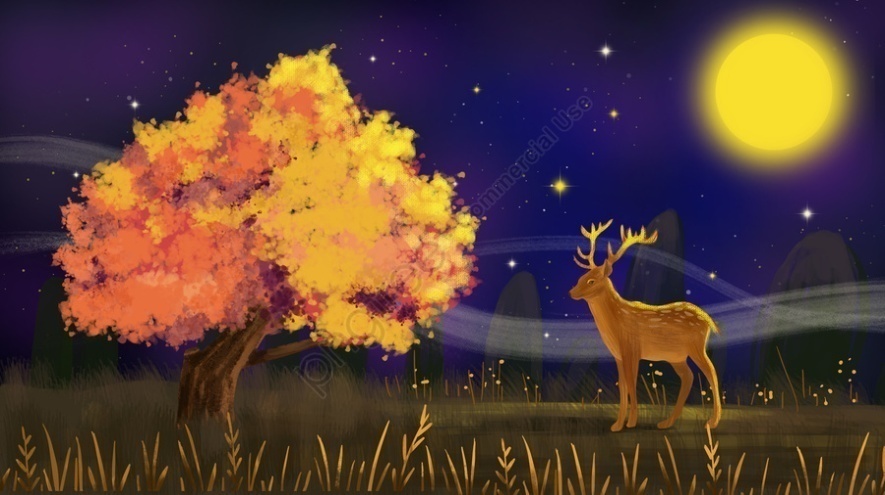 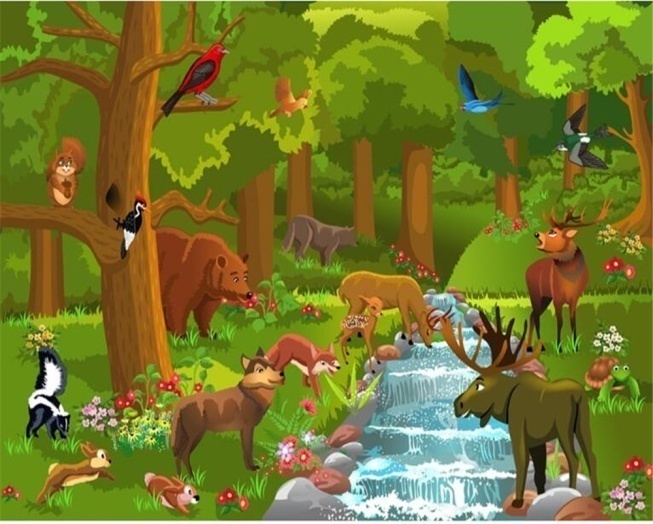 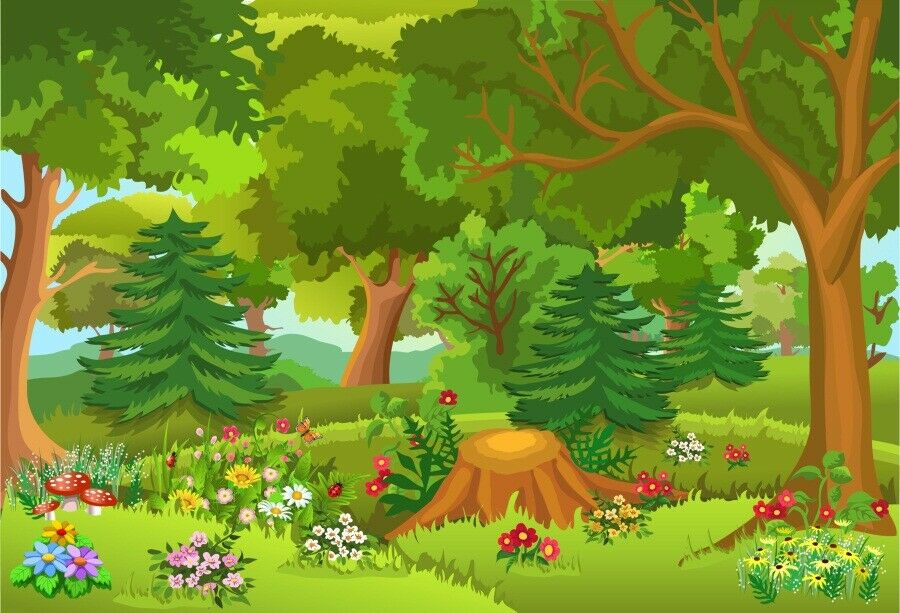 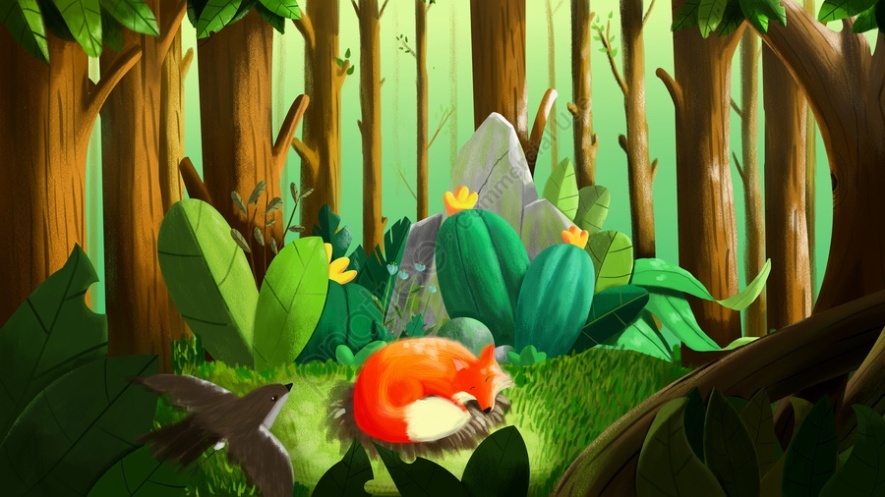 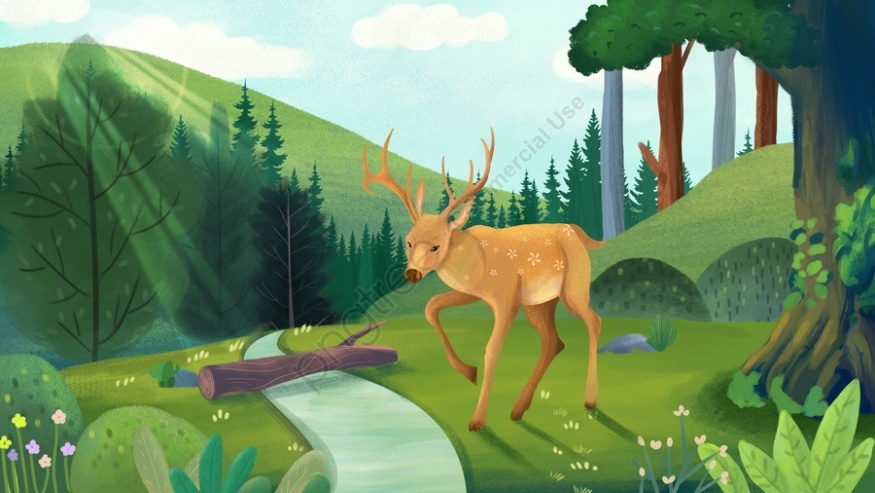 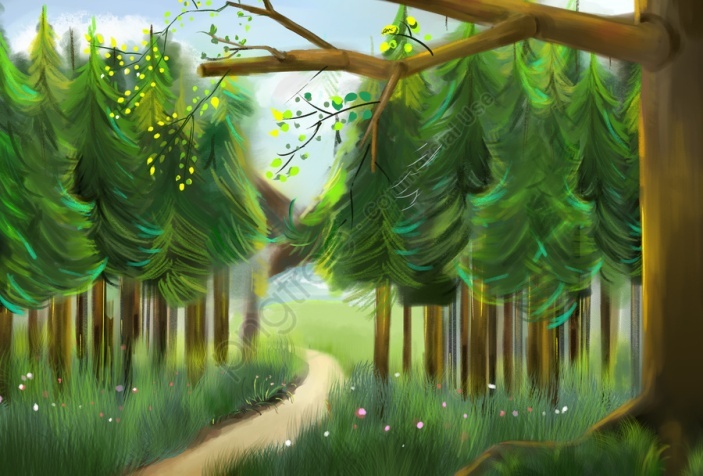 Zadaniem dziecka jest wycięcie elementów drzewa, a następnie ułożenie ich we właściwej kolejności i naklejenie na kartce papieru tak aby powstał obrazek.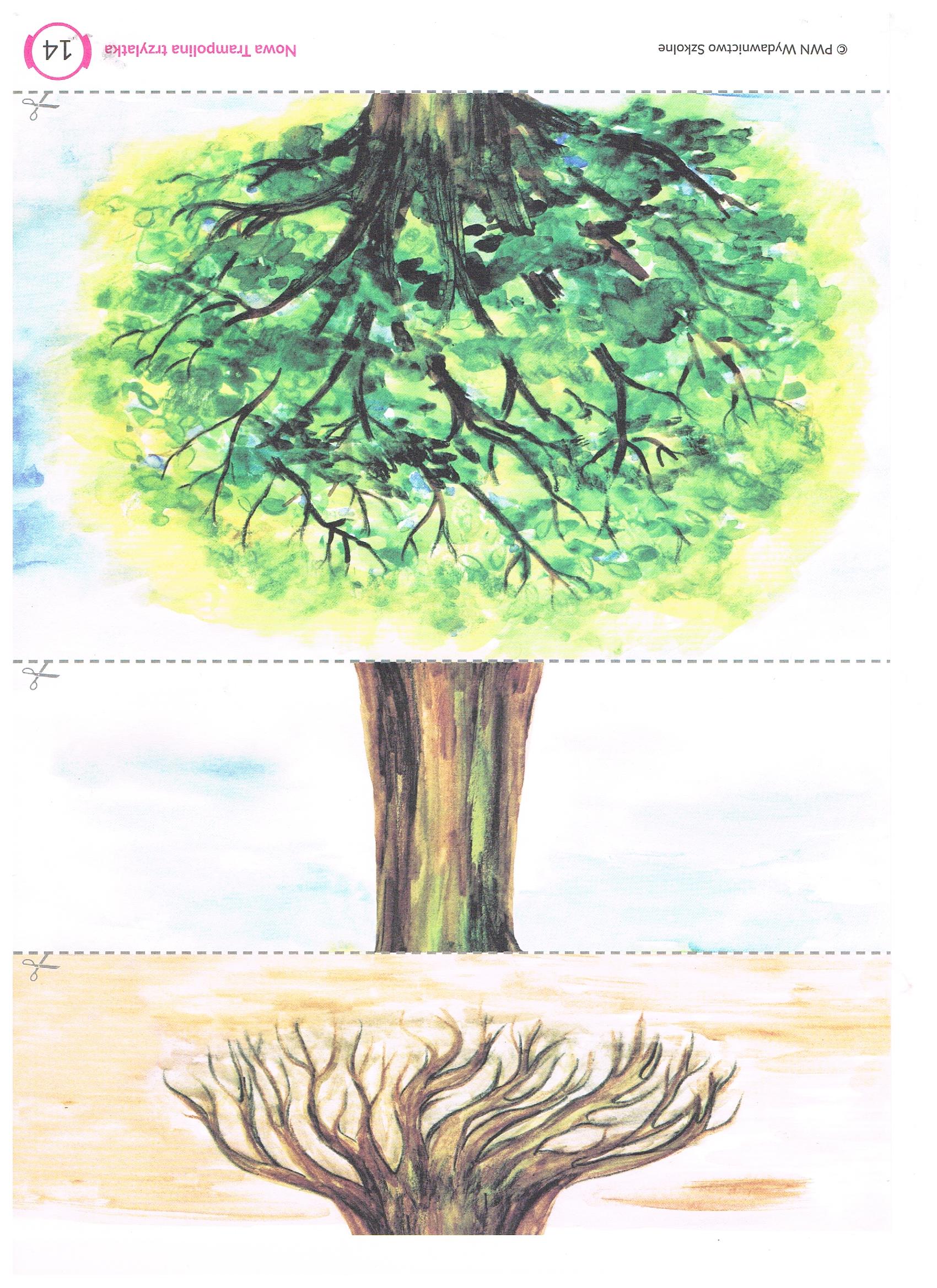 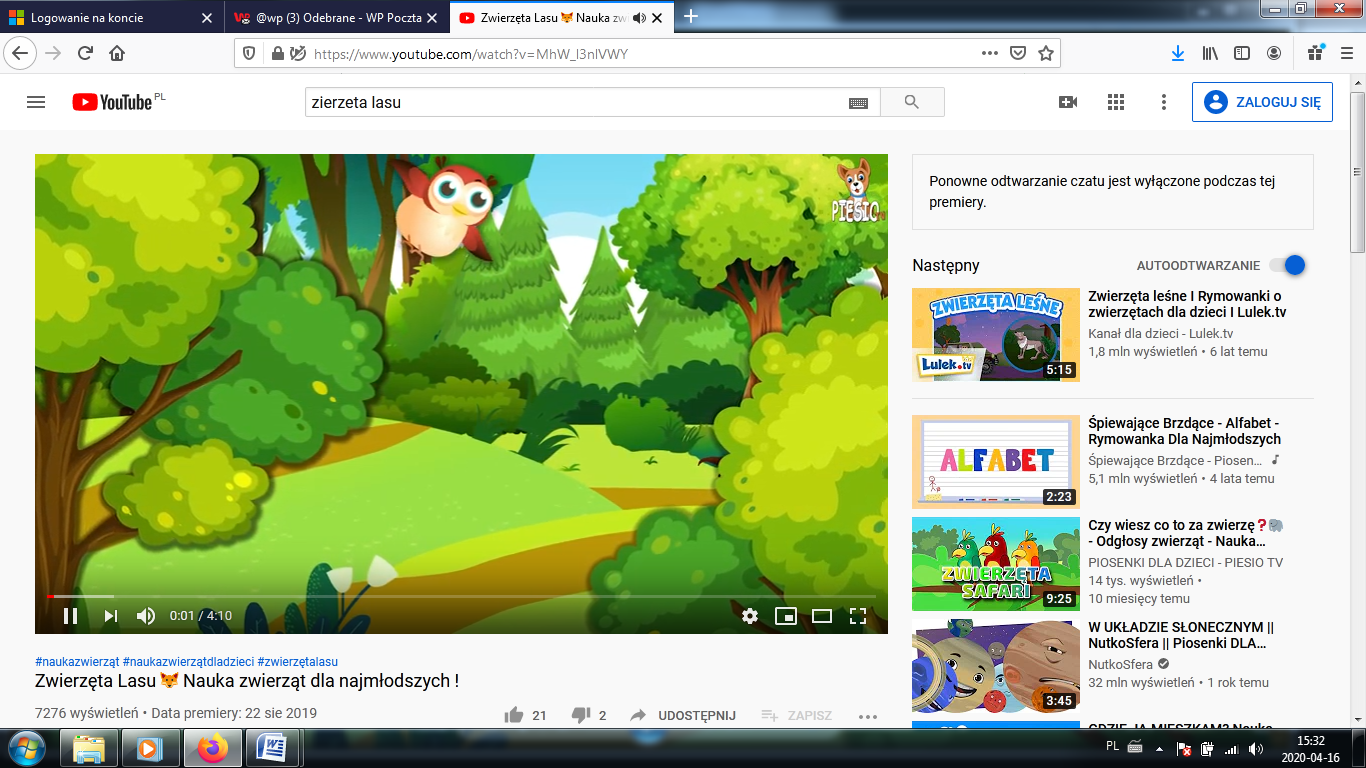 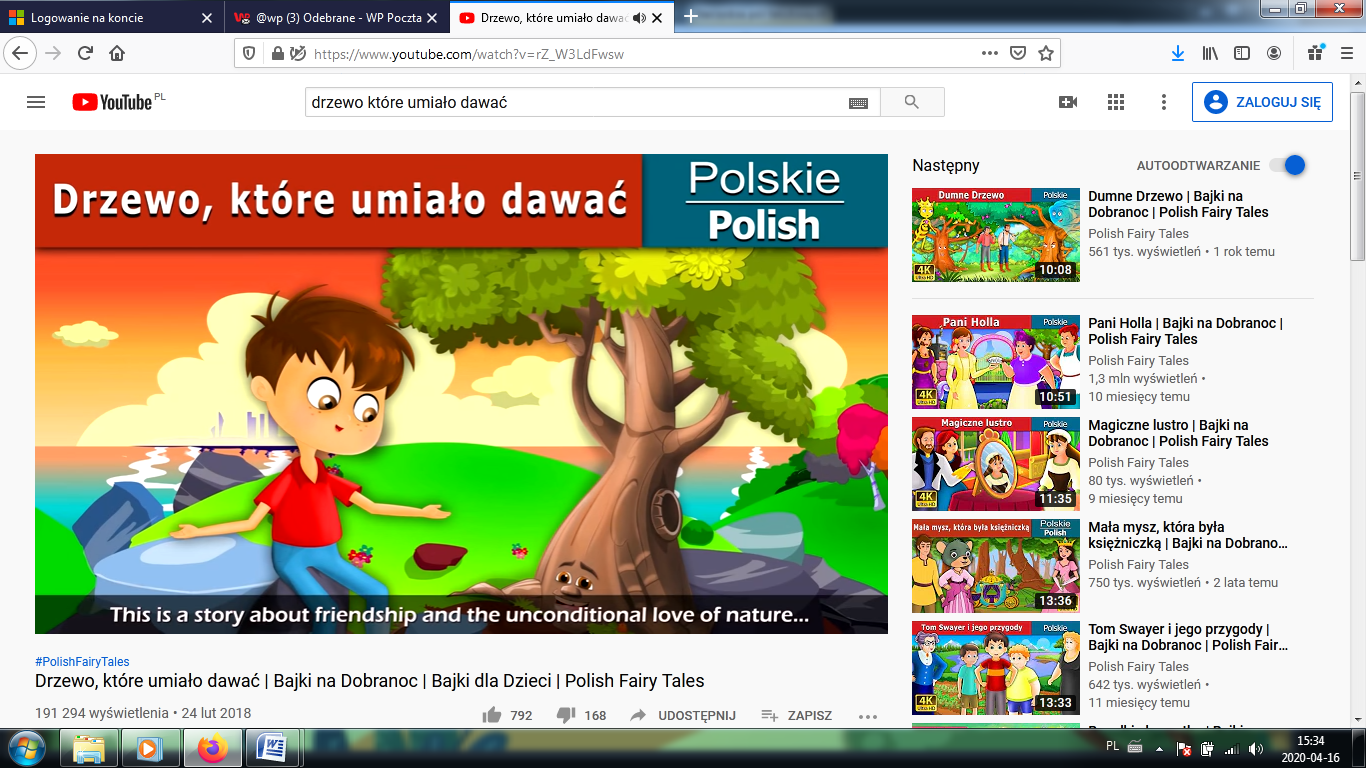 Zapraszam do wspólnej zabawy Posłuchaj odgłosów lasu załączonych do karty pracy. Spróbuj je odgadnąć.Zapraszam do wykonania karty pracy numer 14- KAZabawa grafomotoryczna Porysuj po śladzie, pokoloruj go nazwij obrazek. 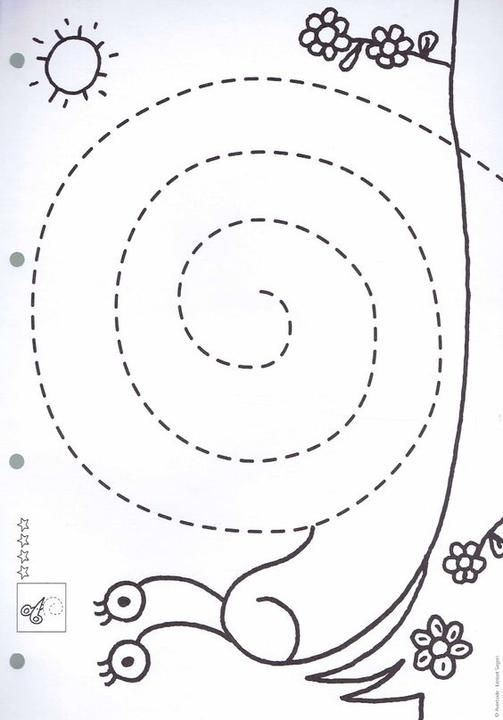 Zabawa matematyczna.Policz rybki w kulach, nazwij ich kolory. Spróbuj policzyć do 5. 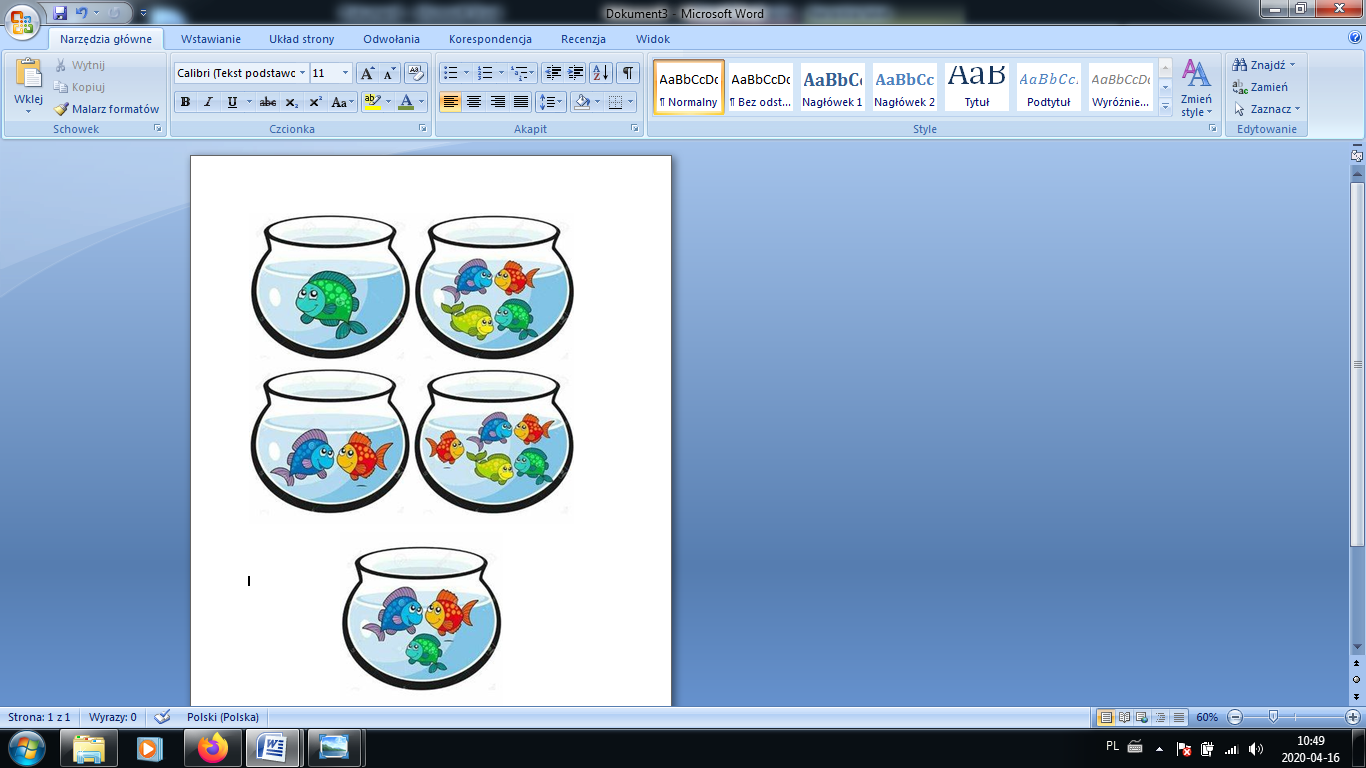 